株式会社　佐々木工業　社内報　　　SasakiNews　　第52号　　　20××年6月2日（木）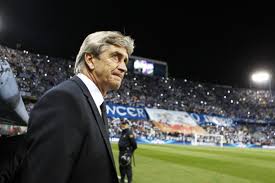 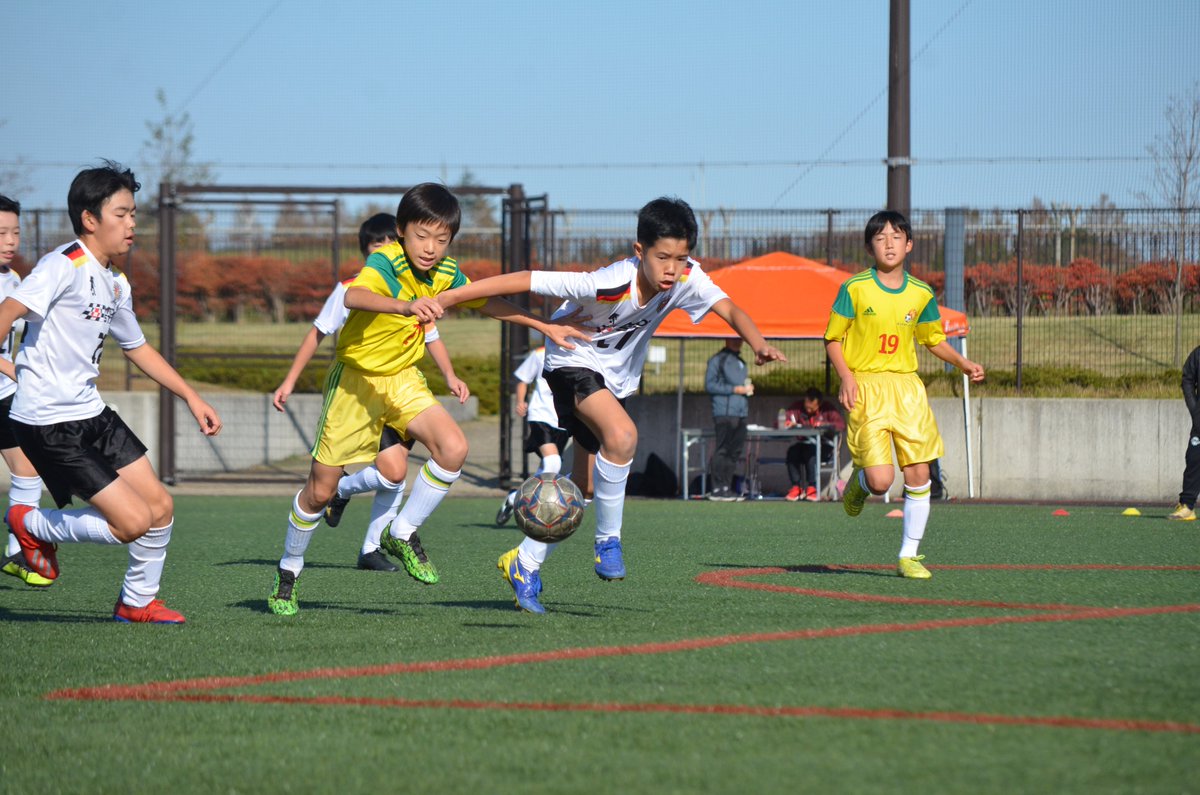 